ScriptThe Great Wall of China, one of the greatest wonders of the world, was first built between 220–206 BC. In fact, it began as independent walls for different states when it was first built, and did not become the "Great" wall until the Qin Dynasty. Emperor Qin Shihuang succeeded in his effort to have the walls joined together to serve as fortification to protect the northern borders of the Chinese Empire from invasion. Afterwards it was rebuilt and maintained over the years, between the 5th century BC and the 16th century.One of the myths associated with the Great Wall of China is that it is the only man-made structure that can be seen from the moon with the naked eye. The legend originated in Richard Halliburton's 1938 book Second Book of Marvels. However, This myth is simply not true. Richard Halliburton's claim was contradicted by astronauts Neil Armstrongby and Yang Liwei. A more plausible assumption would be to say that the Great Wall can be visible from a low orbit of the earth which is not unique in this regard as many other artificial constructions can be seen from that height.WorksheetTrue of False1. The Great Wall of China was first built as a single wall. (   )2. The Great Wall was built in a single dynasty. (   )3. The Great Wall was first designed to protect the empire from invasion.(   )4. The wall can be seen from the moon with the naked eyes.(   )WorksheetTrue of False1. The Great Wall of China was first built as a single wall. (   )2. The Great Wall was built in a single dynasty. (   )3. The Great Wall was first designed to protect the empire from invasion.(   )4. The wall can be seen from the moon with the naked eyes.(   )WorksheetTrue of False1. The Great Wall of China was first built as a single wall. (   )2. The Great Wall was built in a single dynasty. (   )3. The Great Wall was first designed to protect the empire from invasion.(   )4. The wall can be seen from the moon with the naked eyes.(   )Mind map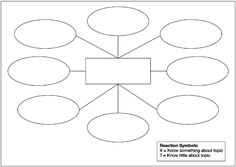 ☐ Listening   ☐ Speaking   ☐ Reading   ☐ Grammar  ☐ WritingTopic:  The Great Wall of ChinaInstructor:NancyLevel:intermediateStudents:9Length:30Materials:9 copies of the text “The Great Wall of China”9 copies of worksheetPPT (Some pictures of Pyramid,  Eiffel Tower and the Great Wall)mind mapAims:Ss will be familiar with key vocabulary through T’s explanation and CCQSs will be able to get the main idea by skimming the reading test and answering guiding questionsSs will improve scanning skill by answering true & false questionsSs will improve speaking and listening ability by sharing ideas in a groupLanguage Skills:Listening: listening to T’s presentation, instruction and classmates’ ideasSpeaking: sharing ideas in a groupReading: reading text “The Great Wall of China” and worksheetWriting: answering true & false questions, taking notes of group discussionLanguage Systems:Lexis: join invasion contradictAssumptions:Most Ss have heard about the Great WallSs are used to working individually and in groups of 3-4Ss know how to skim and scanAnticipated Errors and Solutions:There may not be enough time to complete the lesson→Assign the post activity writing task as a homework assignmentReferences:http://www.myenglishpages.com/site_php_files/reading_wall_of_china.phpLead-InLead-InLead-InLead-InMaterials: PPT  board  markerMaterials: PPT  board  markerMaterials: PPT  board  markerMaterials: PPT  board  markerTimeSet UpStudent ActivityTeacher Talk4 minWholeclassElicitingGreeting:Hi, everyone. How’s your weekend?Eliciting:When I say Egypt, what come to your mind first? (show the picture of pyramid)How about France? (show the picture of Eiffel Tower)Then how about China? (show the picture of the Great wall)What do you know about the Great Wall? (Brainstorm the information about the Great Wall and write them on the right side of the board.) Good. Today we are going to learn about the Great Wall.Pre-ActivityPre-ActivityPre-ActivityPre-ActivityMaterials:board and markersMaterials:board and markersMaterials:board and markersMaterials:board and markersTimeSet UpStudent ActivityTeacher Talk6 minWholeclassVocabulary presentationLet’s learn vocabulary that will help you to read the text.joina) presentation-to connect or fasten things together.-A long bridge joins the two islands.-Repeat after me, joinb) CCQCan you join two pieces of paper together? How? invasion a) presentation-an occasion when an army or country uses force to enter and take control of another country-If there is an invasion of a country, a foreign army enters it by force.b) CCQWas there an invasion in Korea?contradict-to say the opposite of what someone else has said, or to be so different from another fact of statement that one of them must be wrong.-If someone says “Smoking is bad for health.” and he smokes. We can say his words totally contradict his actions.b) CCQIf you contradict someone, do you say that what they have just said is wrong?If I say the earth is a square, am I right?(Ss would say no, it’s round) You just contradict me.Main ActivityMain ActivityMain ActivityMain ActivityMaterials: 9 copies of the text   9 copies of worksheet   board   markersMaterials: 9 copies of the text   9 copies of worksheet   board   markersMaterials: 9 copies of the text   9 copies of worksheet   board   markersMaterials: 9 copies of the text   9 copies of worksheet   board   markersTimeSet UpStudent ActivityTeacher Talk6 min4 minWhole classindividualWholeclassWholeclassindividuallywholeclassGuiding questionsTrue or False(write the question on the board)“How was the great wall built? Is the myth true? Why?”InstructionWhat did I write? Let’s read together. Think about the answer as you read this article. I will give you 3 minutes to read. Read individually and silently.CCQ:What will you do as you read?How much time to do you have?(pass out the text and run the task)FeedbackDo you need more time to read?(If yes-give 30 seconds extra reading timeIf no-have Ss share their ideas)InstructionYou will have a worksheet. There are true or false questions. Check true or false as you read. You have 2 minutes to do it individually.CCQWhat should you do?Who do you work with?(run task)FeedbackHave you all checked the answers?(If yes-check the answers togetherIf no-give 30 seconds extra reading time)Post ActivityPost ActivityPost ActivityPost ActivityMaterials: mind mapMaterials: mind mapMaterials: mind mapMaterials: mind mapTimeSet UpStudent ActivityTeacher Talk10minWholeclassin pairsSpeaking taskWhen we talk about a topic, we can use mind map. Then what is mind map?Demonstration:Mind map is a way to talk about the topic by using wh-questions. For example, if the topic is “the Great Wall” What wh-questions can you ask? (brainstorm the questions) Good. So we can talk about “the Great Wall” according to the answers of the questions.Instruction: I know most of you have travelled a lot. Is there any structure that impressed you a lot? What is it? Please try to describe it by using mind map. First, draw a mind map, then talk about it in pairs. You have 5 minutes.CCQ:What will you do?Do you do it alone?(run task)FeedbackHave you all finished?(If no-give 30 seconds extra timeIf yes-share the groups’ answers)closingI hope you enjoyed today’s class. Your homework is to write about your topic according to the mind map) See you!